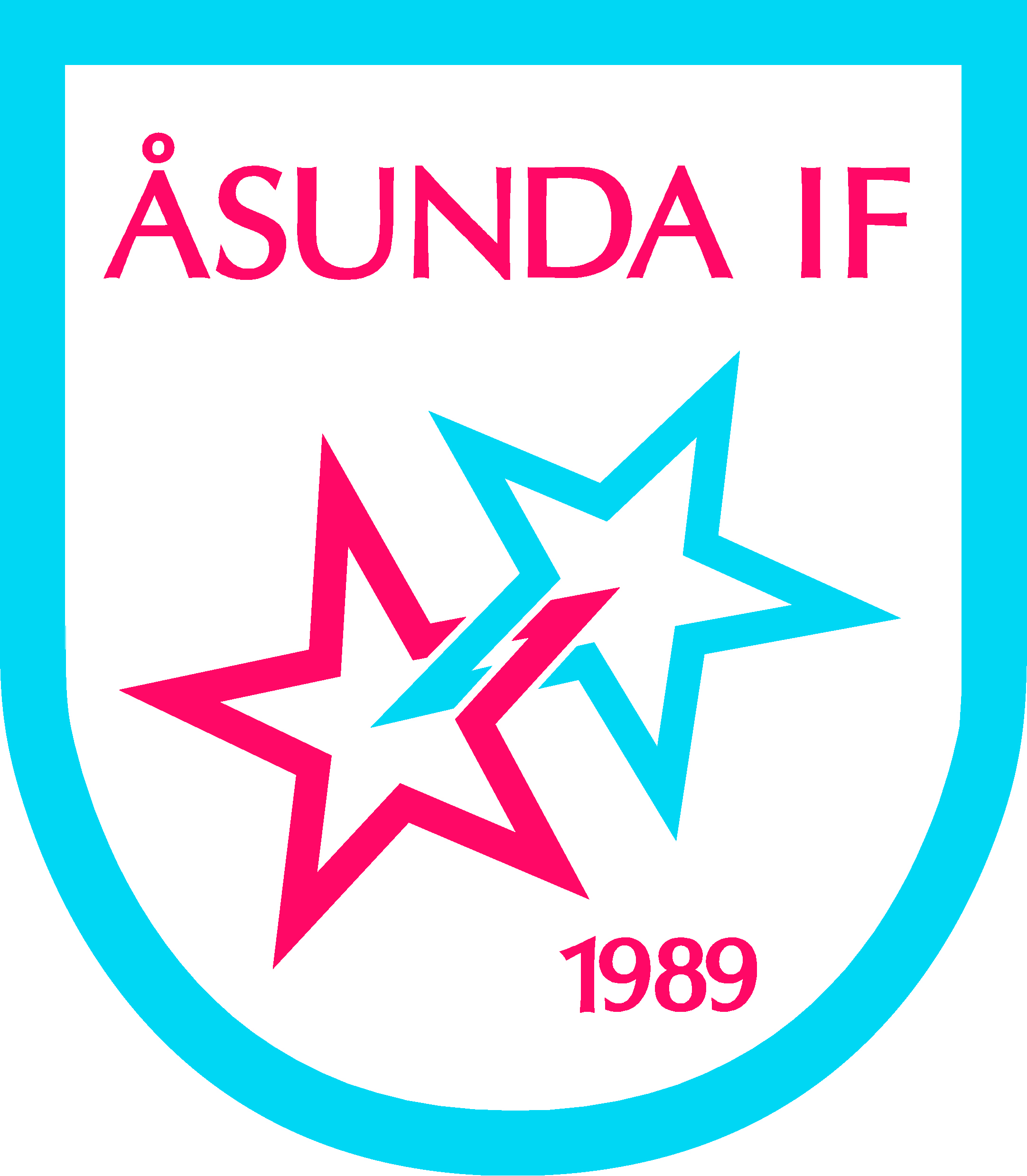 Spelschema ”Blå grupp” F10 Söndagen 19 maj 2019 klockan 10:00 – ca14:30 
Plats: Borgvallen i HummelstaDeltagande Lag: ink tröjfärg
Fanna BK (svart/vit)Hagby IK (röd/svart)Håbo FF (röd, 2 lag) Sunnersta AIF (grön)Sigtuna IF (blå, 2 lag)Södra Trögd IK (grön/gult) Åsunda IF (blå) Spelschema:Matchtid 3x10 min, 5 min pausvila och 15 min mellan matcherna. Rullande Lunch. Ledare och domare träffas kl. 09.30 utanför Cafeterian. Matcherna döms av föreningsdomare. Spelregler enligt Upplands Fotbollsförbund. Cafeteria/grill: 
Vi har cafeteria med kaffe, hamburgare, korv, drycker, godis och glass. Vi tar emot kontanter el swish.Parkering:
Parkering finns i anslutning till Borgvallen på en grusparkering vid bostadsområdet alt vid förskolan.Omklädningsrum:
Finns tillgängliga i anslutning till fotbollsplanerna. Vi behöver dela så se till att barnen har med väskor att förvara sina kläder i. Vi reserverar oss för att duschar ev. inte är klara då vi har renoverat omklädningsrummen.VÄLKOMNA! Har ni några frågor kontakta Sofia Svensk Karlsson 076-859 3710Plan 1Plan 2Plan 310.00-10.40Åsunda - FannaSödra Trögd - HagbySunnersta - Håbo vit10.40-10.55PausPausPaus10.55-11.35Sigtuna vit - Håbo rödSigtuna blå - ÅsundaFanna - Södra Trögd11.35-11.50PausPausPaus11.50-12.30Hagby - SunnerstaHåbo vit - Sigtuna vitHåbo röd - Sigtuna blå12.30-12.45PausPausPaus12.45-13.25Åsunda - Södra TrögdFanna - HagbySunnersta - Sigtuna vit13.25-13.40PausPausPaus13.40-14.20Håbo vit - Sigtuna blåHåbo röd - Åsunda